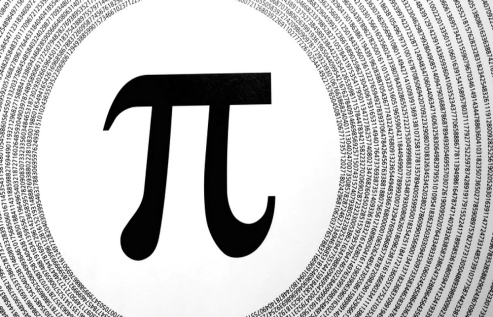 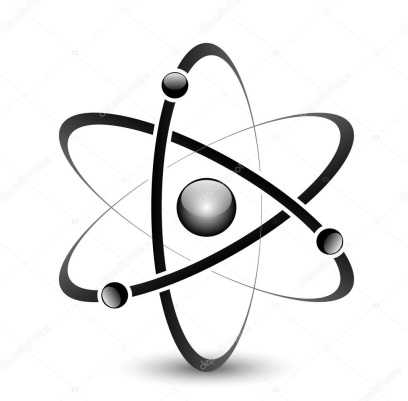 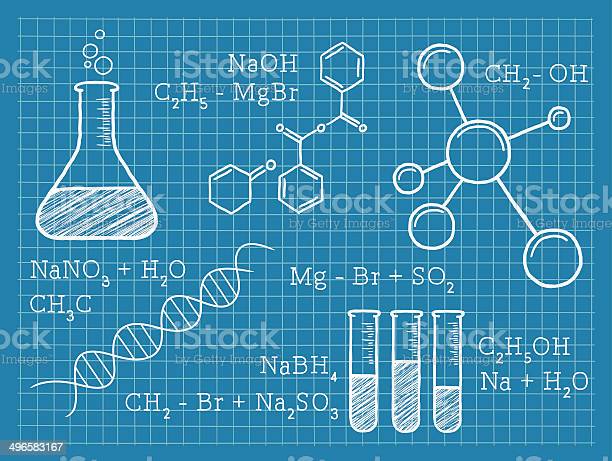 Regulamin konkursu matematyczno – fizyczno – chemicznego„MELCHIOR - VI edycja”OrganizatorKonkurs przedmiotów ścisłych „Melchior – VI edycja” organizowany jest przez Katolickie Liceum Ogólnokształcące im. św. Melchiora Grodzieckiego w Cieszynie. Szkoła, jako jedyna w Powiecie Cieszyńskim posiada Wirtualne Laboratorium Empiriusz, z którym będzie można podczas konkursu zapoznać się  i przy pomocy którego każdy uczestnik konkursu będzie mógł z pomocą nauczyciela przeprowadzić nawet bardzo skomplikowane doświadczenie. Swoją obecnością zaszczyci nas Gość specjalny - prof. dr hab. Rafał Abdank – Kozubski z Uniwersytetu Jagiellońskiego w Krakowie, Wydziału Fizyki, Astronomii i Informatyki Stosowanej, który będzie uczestniczyć w pracach Komisji konkursowej.Termin konkursu :Konkurs odbędzie się 31 maja 2021 r. stacjonarnie w  Katolickim Liceum Ogólnokształcącym przy zachowaniu reżimu sanitarnego związanego z zapobieganiem, przeciwdziałaniem i zwalczaniem COVID-19. Rozpoczęcie konkursu o godzinie 11.00, 
w AULI szkoły, na Placu Dominikańskim 2, w Cieszynie.Cele konkursu:  Motywowanie uczniów na nauki przedmiotów ścisłych.Popularyzacja nauk ścisłych wśród młodzieży, podniesienie wiedzy i umiejętności 
z zakresu tych nauk.Zapoznanie się z Wirtualnym Laboratorium Empiriusz, dzięki któremu można przeprowadzać wiele wspaniałych doświadczeń. Każdy uczestnik konkursu 
z pomocą nauczyciela będzie mógł przeprowadzić doświadczenie z Wirtualnym Laboratorium Empiriusz w dniu konkursu. Wirtualne laboratorium jest w pełni wyposażone. Eksperymenty są całkowicie bezpieczne. Wirtualna rzeczywistość daje niesamowitą możliwość doświadczania złożoności świata i przeprowadzania skomplikowanych doświadczeń, zabiegów i symulacji. Dzięki wykorzystaniu nowoczesnej technologii Wirtualne Laboratorium Empiriusz jest doskonałym, cyfrowym odwzorowaniem laboratorium chemicznego. W pełni wyposażone 
w odczynniki chemiczne, szkło laboratoryjne i sprzęt potrzebny do wykonywania doświadczeń chemicznych, umożliwia uczniom wspaniałą naukę i zabawę.Podniesienie samooceny uczniów.Stworzenie uczniom możliwości sprawdzenia umiejętności z przedmiotów ścisłych we współzawodnictwie z uczniami innych szkół.Uczenie szlachetnego współzawodnictwa.Warunki uczestnictwa w konkursie:Konkurs kierowany jest do uczniów klas VIII szkół podstawowych.W konkursie biorą udział trzyosobowe drużyny, które wspólnie pracują na wynik drużyny.Uczestnictwo w konkursie należy zgłosić na adres email grodziecki.sekretariat@wp.pl w terminie do 24 maja 2021 r. wysyłając wypełnioną kartę zgłoszeniową oraz oświadczenie.Forma konkursu:Konkurs składa się z trzech części: część I – polega na przygotowaniu dowolnego doświadczenia z fizyki dotyczącego fascynujących właściwości cieczy. Wykonane doświadczenie w formie krótkiego filmiku nagranego telefonem komórkowym wraz z opisem należy przesłać na adres pjth@wp.pl do 24 maja 2021 r. część II – to krótki test w dniu 31 maja 2021 r. obejmujący zadania zamknięte 
z matematyki, fizyki i chemii, z wiadomości z zakresu szkoły podstawowej. Test będzie w formie pisemnej na Auli, w Katolickim Liceum Ogólnokształcącym w Cieszynieczęść  III  – zadania otwarte z matematyki, fizyki i chemii w formie quizu. Drużyny będą wybierały jedno z puli pytań, którego treść ukaże się na ekranie. Drużyna na zastanowienie się i udzielenie odpowiedzi będzie miała 3 minuty. Po tym czasie jedna osoba z drużyny udziela prawidłowej odpowiedzi. Jeżeli drużyna udzieli błędnej odpowiedzi, będą mogły odpowiedzi udzielić inne drużyny na to pytanie i zdobyć dodatkowe punkty.Przewidywany czas trwania konkursu ok. 120 minut.Zakres Konkursu:Zakres wiedzy i umiejętności obowiązujący w trakcie konkursu zgodny jest z „Podstawą programową nauczania matematyki, fizyki i chemii na poziomie szkoły podstawowej”.Wyniki konkursu oraz nagrody:W skład komisji konkursowej wchodzą nauczyciele matematyki, fizyki i chemii Katolickiego Liceum Ogólnokształcącego im. Melchiora Grodzieckiego w Cieszynie oraz prof. dr hab. Rafał Abdank – Kozubski z Uniwersytetu Jagiellońskiego w Krakowie, Wydział Fizyki, Astronomii i Informatyki Stosowanej.Komisja dokona oceny punktowej testów, odpowiedzi udzielanych podczas quizu oraz przesłanych filmików wszystkich uczestników.Wyniki konkursu zostaną ogłoszone w tym samym dniu, w którym będzie odbywał się konkurs.Nagrody otrzymuje cała trzyosobowa drużyna:- I miejsce – bon podarunkowy- II miejsce – bon podarunkowy- III miejsce – bon podarunkowy5. Każdy uczestnik Konkursu otrzyma Dyplom oraz słodki poczęstunek.Postanowienia końcowe:Regulamin Konkursu dostępny jest na stronie internetowej Katolickiego Liceum Ogólnokształcącego im. Melchiora Grodzieckiego w Cieszynie – http://klo.dziedzictwo.org.pl/Przystępując do Konkursu uczestnik potwierdza, że akceptuje niniejszy Regulamin
 i opisane w nim warunki uczestnictwa.Uczestnik wyraża zgodę na przetwarzanie jego danych osobowych w celu związanym
 z realizacją Konkursu i sposobem ogłaszania wynikówW kwestiach spornych oraz innych nieregulowanych w niniejszym regulaminie decydujący głos ma Komisja KonkursowaOrganizator Konkursu ma prawo modyfikacji Regulaminu. W takim przypadku wszelkie zmiany zostają podane do wiadomości uczestników konkursu poprzez umieszczenie ich na stronie internetowej Szkoły.  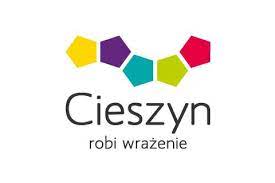 Stowarzyszenie „Dziedzictwo św. Melchiora Grodzieckiego” 
w Cieszynie